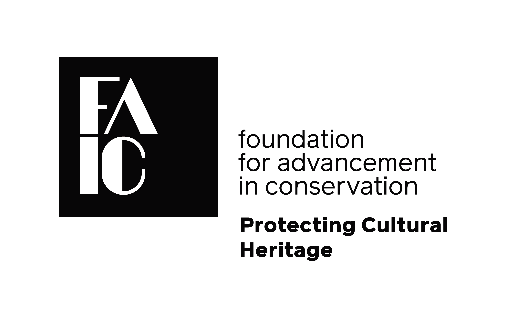 FAIC Planned Giving Form 
The Foundation for Advancement in Conservation (FAIC) supports conservation education, research, and outreach activities that increase understanding of our global cultural heritage. Our mission is to save cultural heritage for future generations, protecting it from decay and destruction.Including FAIC in your estate planning is a great way to have a lasting impact on our work and leave behind a legacy of support for the conservation profession. You can name FAIC as the beneficiary of planned gifts such as bequests, retirement funds, and insurance policies, and of life income gifts such as charitable remainder trusts and charitable remainder annuity trusts. Some planned gifts allow you to enjoy tax and income benefits during your lifetime while making a significant commitment to the Foundation.Name ___________________________________________________________________ 
                	(Please Print)
Address _________________________________________________________________ 
                            Street Address                                               City                                                   State      Zip 
Signature ________________________________________________________________ 

Telephone _______________________________________________________________ 

Email ____________________________________________________________________ 

__ I have included FAIC in my will or estate plans. __ I have made other estate provisions for FAIC. __ Please send me more information on providing for FAIC through my will or other 
     planned giving opportunities. __ I am enclosing a donation of $_______________ Please return form to FAIC: By mail: Lissa Rosenthal-Yoffe, Executive Director 	By fax: (202) 452-9328 
FAIC 					By email: foundation@culturalheritage.org 
727 15th Street NW, Suite 500 
Washington, DC 20005 USA